董波姓名董波性别男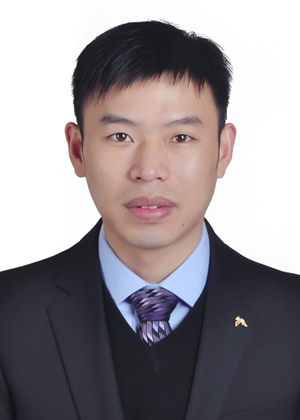 学历研究生学位硕士院系城市建设与交通学院城市建设与交通学院专业技术职务及专家称谓助教邮箱dongbo@hfuu.edu.cndongbo@hfuu.edu.cndongbo@hfuu.edu.cndongbo@hfuu.edu.cn主要研究领域及方向大学生思想政治教育、高等教育大学生思想政治教育、高等教育大学生思想政治教育、高等教育大学生思想政治教育、高等教育个人简历2018.9-2011.6安徽师范大学研究生2011.8-2014.4浙江省未成年犯管教所民警2014.5-2016.2安徽伊尔思环境科技有限公司 职员2016.3-至今合肥学院辅导员2018.9-2011.6安徽师范大学研究生2011.8-2014.4浙江省未成年犯管教所民警2014.5-2016.2安徽伊尔思环境科技有限公司 职员2016.3-至今合肥学院辅导员2018.9-2011.6安徽师范大学研究生2011.8-2014.4浙江省未成年犯管教所民警2014.5-2016.2安徽伊尔思环境科技有限公司 职员2016.3-至今合肥学院辅导员2018.9-2011.6安徽师范大学研究生2011.8-2014.4浙江省未成年犯管教所民警2014.5-2016.2安徽伊尔思环境科技有限公司 职员2016.3-至今合肥学院辅导员近五年主要科研项目主持四类课题一项，参与四类课题一项主持四类课题一项，参与四类课题一项主持四类课题一项，参与四类课题一项主持四类课题一项，参与四类课题一项主要成果（论文、著作、专利等）发表四类论文一篇。发表四类论文一篇。发表四类论文一篇。发表四类论文一篇。获奖情况2020年合肥学院“优秀党员”荣誉称号。2020年合肥学院“优秀党员”荣誉称号。2020年合肥学院“优秀党员”荣誉称号。2020年合肥学院“优秀党员”荣誉称号。